ESTADO DO RIO GRANDE DO NORTECÂMARA MUNICIPAL DE SÃO JOÃO DO SABUGIREQUERIMENTO Nº. 011/2023Requeiro a V. Ex.ª, com base no artigo 154 do Regimento Interno e ouvido o plenário desta casa, requer que seja enviado ofício ao Poder Executivo Municipal, solicitando que firme uma parceria com a COAFS, para guardar a frota de carros do município, onde o município colocaria um vigias no local, enquanto está acontecendo esses ataques no estado. JUSTIFICATIVA EM PLENÁRIO		        Sala das Sessões, em 22 de março de 2023.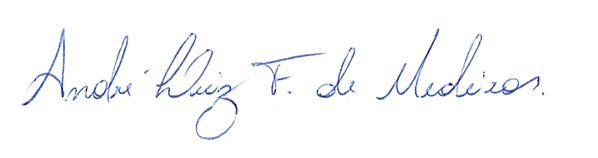 _______________________________________________________                  ISAÍAS JOSÉ DO PATROCÍNIO FERNANDES DE MORAISVEREADOR - AUTOR